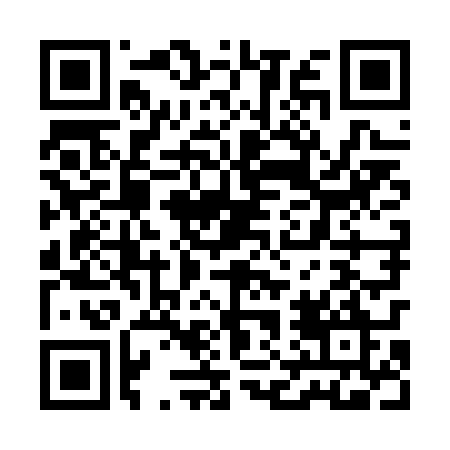 Ramadan times for Balabiletsi, CongoMon 11 Mar 2024 - Wed 10 Apr 2024High Latitude Method: NonePrayer Calculation Method: Muslim World LeagueAsar Calculation Method: ShafiPrayer times provided by https://www.salahtimes.comDateDayFajrSuhurSunriseDhuhrAsrIftarMaghribIsha11Mon5:075:076:1612:203:216:246:247:2912Tue5:075:076:1612:203:216:246:247:2913Wed5:075:076:1612:203:226:246:247:2914Thu5:075:076:1612:193:226:236:237:2815Fri5:075:076:1512:193:236:236:237:2816Sat5:065:066:1512:193:236:236:237:2717Sun5:065:066:1512:193:246:226:227:2718Mon5:065:066:1512:183:246:226:227:2719Tue5:065:066:1512:183:246:216:217:2620Wed5:065:066:1512:183:256:216:217:2621Thu5:065:066:1412:173:256:216:217:2522Fri5:055:056:1412:173:256:206:207:2523Sat5:055:056:1412:173:256:206:207:2524Sun5:055:056:1412:173:266:196:197:2425Mon5:055:056:1412:163:266:196:197:2426Tue5:045:046:1312:163:266:196:197:2327Wed5:045:046:1312:163:266:186:187:2328Thu5:045:046:1312:153:276:186:187:2329Fri5:045:046:1312:153:276:176:177:2230Sat5:045:046:1212:153:276:176:177:2231Sun5:035:036:1212:143:276:176:177:221Mon5:035:036:1212:143:276:166:167:212Tue5:035:036:1212:143:276:166:167:213Wed5:035:036:1212:143:276:156:157:204Thu5:025:026:1112:133:286:156:157:205Fri5:025:026:1112:133:286:156:157:206Sat5:025:026:1112:133:286:146:147:197Sun5:025:026:1112:123:286:146:147:198Mon5:015:016:1112:123:286:146:147:199Tue5:015:016:1112:123:286:136:137:1910Wed5:015:016:1012:123:286:136:137:18